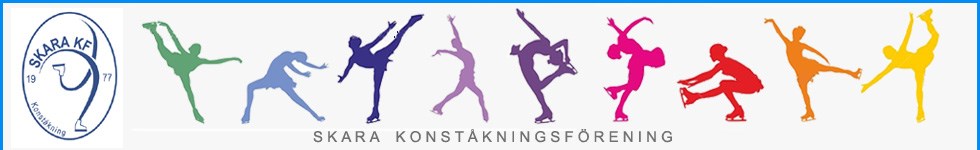 Städschema HT- 23Vi behöver hjälpas åt med att ha rent och snyggt i vår klubblokal. Detta gör vi på lättast sätt genom att ha ansvarsveckor. Klubbrummet bör ses över två gånger i veckan, skriv din signatur i respektive kolumn när du städat klart.Städschema: Dammsuga, moppa golv, slänga sopor (container på baksidan), torka av bänkytor och bord, tvätta handdukar (kök och toalett), rengöra toaletten i klubbrummet.  Alla städgrejer finns i klubbrummet meddela om något tar slut så ser vi till att det köps in nytt. De åkare som inte fick någon städvecka HT-23 kommer att få VT-24. Passar inte veckan så byter man med klubbkompis. Listan kommer finnas i klubbrummet. Vecka/Åkare
			V.34 EstherV.35 LovaV.36 LeaV.37 NoomiV.38 Molly FranssonV.39 Molly AlmV.40 Aaliyah V.41 Mollie.OV.42 IngaV.43 Nova.GV.44 FreyaV.45 Ebba.HV.46 WilmaV.47 MayaV.48 Ella V.49 Hannah.MV.50 ElsaV.51 KlaraV.52 Alice V.1 MejaV.2 JasmineV.3 EvelinaV.4 Minna